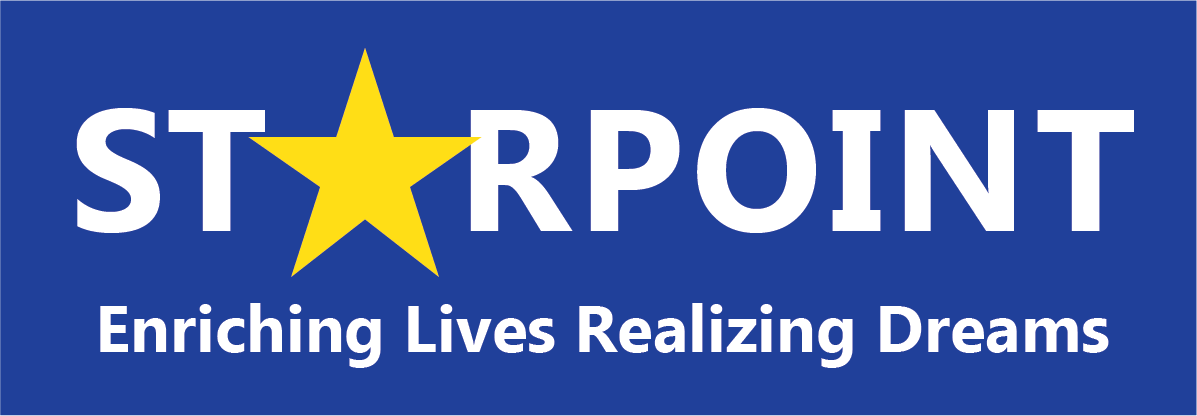 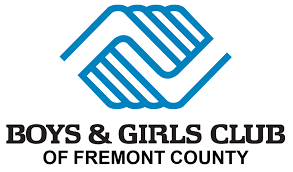 FOR IMMEDIATE RELEASE “Safer in Your Car” Drive In Movie FundraiserStarpoint and the Boys & Girls Club of Fremont County are teaming up as partners for a “Safer in Your Car” drive in movie night on the grounds of the Abbey Event Center on April 16, 2021.  The move is the classic 1980’s PG film, “The Princess Bride.”   Gates will open at 6pm and the movie will start at 8 pm. Sound from the 40’ inflatable screen will be via FM transmitter. Parking attendants will be on site to assist.   Net proceeds will be split 50/50 between the hosts.  A portion of Starpoint’s proceeds will be restricted for the Childrens Services SPIN Childcare natural playground updatesAdmission will be $25 per vehicle (maximum of four people) and for an additional $10 Reserved VIP parking is available in the first two rows. Tickets may be purchased on Starpoint’s safe and secure Classy event fundraising platform/site, www.classy.org/event/safer-in-your-car/e320199.  .  The single entrance will be off N. Raynolds behind Lindner Chevrolet.Tickets for a 50/50 cash raffle (2 tickets for $5) will also be sold at the event under License # 2021-16583. The 50/50 drawing will be held at the conclusion of the movie.  Pre event concessions of ICEES and popcorn may be purchased at the 4 Mile Cinema drive up service (cash or credit card).  A significant portion of the proceeds will be paid back to the event.   Pizza Madness will be offering discounted pre-ordered large cheese and pepperoni pizzas by calling 276-3088.  .  Refreshments, candy and pizza by the slice provided by Holcim and Pizza Madness will be for sale at the event and during the movie just like the good old days!  COVID precautions of wearing masks and social distancing when not in your car is recommendedPatrons are also encouraged to dress up as their favorite Princess Bride character and submit photos to the event Face Book page.  Prizes will be awarded.  Event volunteer T-shirts are being donated by B.B.'s Shirts and More.  Alcohol is not permitted on the Abbey Event Center Sport Field.Starpoint has been serving adults and children with developmental disabilities since 1977 in Fremont, Chaffee and Custer counties.   Starpoint also administers the contract for Long Term Care Medicaid services in Fremont and Custer counties.  The SPIN Early Care and Education Center provides preschool and childcare programs for children starting at 6 weeks of age.  The Fremont County Family Resource Center offers home visitation to Fremont County families with children prenatal to kindergarten.  www.starpointco.comSince 2011 the Boys & Girls Club of Fremont County has been providing a safe, positive environment for young people when school is out of session.  They serve youth in grades K-7 at the Cañon K-7 Club, grades 7-12 at the Florence Club, and grades 8-12 at the 4th Street Teen Club. www.bgcfremont.orgEvent sponsors are:  ATMOS, Valley Wide Health Systems, Ent Credit Union, Family Services and Support Program, Bank of the San Juans, Power Credit Union, Black Hills Energy, Austin Automotive, Legacy Bank, Ease – E Medical, Elite Fitness, State Farm – Dennis Podzemny, and Solvista.   In Kind donors are Holcim, B.B.'s Shirts and More, 4 Mile Cinema and Pizza Madness.
-30-For more information contact: Ron Hinkle, (719) 269-2228, rhinkle@starpointco.com; Mary Yang, (719) 269-2225, myang@starpointco.com or Darcy Cole, (719) 345-4038, ceo@bgcfremont.org